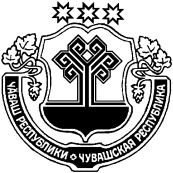 О внесении изменений в постановление администрации Шимкусского сельского поселения от 08.11.2017 № 78 «Об утверждении административного регламента по предоставлению муниципальной услуги «Выдача разрешения на строительство, реконструкцию объекта капитального строительства и индивидуальное строительство»Руководствуясь статьей 51 Градостроительного кодекса Российской Федерации, Федерального закона от 30.12.2020 г. № 494-ФЗ «О внесении изменений в Градостроительный кодекс Российской Федерации и отдельные законодательные акты 	Российской Федерации в целях обеспечения комплексного развития территорий», администрация Шимкусского сельского поселения п о с т а н о в л я е т:1. Внести в постановление администрации Шимкусского сельского поселения от 08.11.2017 № 78 «Об утверждении административного регламента по предоставлению муниципальной услуги «Выдача разрешения на строительство, реконструкцию объекта капитального строительства и индивидуальное строительство» (далее - Административный регламент) следующие изменения: пункт 2.6.1. Административного регламента в части «К заявлению прилагаются следующие документы:» дополнить подпунктом 1.1. следующего содержания:«1.1. Копия договора о развитии территории в случае, если строительство, реконструкцию объектов капитального строительства планируется осуществлять в границах территории, в отношении которой органом местного самоуправления принято решение о комплексном развитии территории.»; пункт 2.8. Административного регламента дополнить новыми абзацами следующего содержания:«представления документов и информации, отсутствие и (или) недостоверность которых не указывались при первоначальном отказе в приеме документов, необходимых для предоставления государственной или муниципальной услуги, либо в предоставлении государственной или муниципальной услуги, за исключением ряда случаев, указанных в пункте 4 части и статьи 7 Федерального закона № 210-ФЗ;           предоставления на бумажном носителе документов и информации, электронные образы которых ранее были заверены в соответствии с пунктом 7.2 части 1 статьи 16 Федерального закона № 210-ФЗ, за исключением случаев, если нанесение отметок на такие документы либо их изъятие является необходимым условием предоставления государственной или муниципальной услуги, и иных случаев, установленных федеральными законами.».Настоящее постановление вступает в силу после его официального опубликования (обнародования).Глава Шимкусского сельского поселения                                      	А.В. Трофимов            ЧУВАШСКАЯ РЕСПУБЛИКА ЯНТИКОВСКИЙ РАЙОН  ЧĂВАШ РЕСПУБЛИКИТĂВАЙ РАЙОНĚАДМИНИСТРАЦИЯ ШИМКУССКОГО СЕЛЬСКОГОПОСЕЛЕНИЯ ПОСТАНОВЛЕНИЕ14 июля 2021 г.  № 48село ШимкусыТУРИКАС ТУШКИЛ ЯЛПОСЕЛЕНИЙĚНАДМИНИСТРАЦИЙĚЙЫШĂНУ14 июль 2021 ç. 48 №Турикас Тушкил ялě